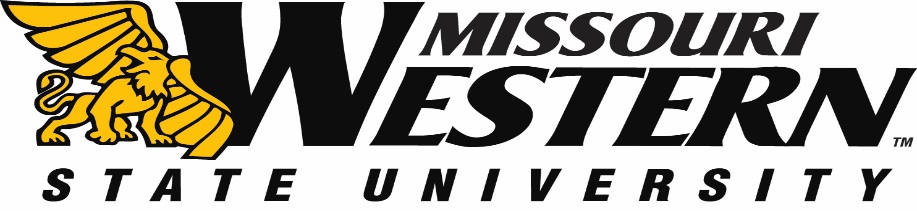 BID SPECIFICATION SHEET FOR FB20-095eSports Electrical Upgrades in Blum Union  SCOPEPerform all electrical as describe in provided plans. Provide all labor, materials and tools for the complete application. Work must be coordinated with MWSU to minimize interference with Missouri Western State University functions.Base Bid: Supply power from present mechanical room to new E-Sports mechanical room as describe in provided plans. This will include all work necessary including sub-panel set in E-Sports mechanical room. Alternate: Complete electrical as presented in available plans excluding any lighting and lighting controls. Timeline of ProjectBid opening June 4, 2020 at 2:00 pm Central Time. Project to be completed by (Base Bid only) June 26, 2020 (Complete) July 17, 2020.If you would like to schedule a site visit please contact Physical Plant Director, Bryan Adkins 816-271-4417. There will be no mandatory pre-bid meeting.BID SUBMISSION REQUIREMENTSSealed bids must be submitted no later than June 4, 2020 2:00 p.m. Central Time to:Missouri Western State UniversityPurchasing, Popplewell Hall 2214525 Downs DriveSt. Joseph, MO  64507Electronic or faxed bids will not be accepted. Missouri Western State University reserves the right to accept or reject any or all bids. Responses must be signed and sealed in mailing envelopes with the Respondent’s name and address clearly written on the outside.  The Formal Bid Number (FB20-095) shall also be clearly marked on the outside of the envelope or package.  Bids may not be accepted if the FB number is not on the outside of the envelope.  All questions should be directed to Purchasing Manager, Kelly Sloan, (816) 271-4465, purchase@missouriwestern.eduBid will be awarded as a whole project and not as separate projects.Include with your bid:Current signed W-9Pricing sheet located on page 3Include any addendum(s) with your initialsSigned & Notarized Affidavit of Work Authorization (see attached) and completed MOU signature located on page 5Completed MOU signature pages (the last three pages of E-Verify)PRICING SHEET FOR FB20-095eSports Electrical Upgrades in Blum Union  Base Bid Amount 		$ _______________________________						Alternate Bid   		$_______________________________Total of Base and Alternate $________________________________Company _________________________________________________Authorized Signature _______________________________________	   Date ______________Return this pricing sheet with your bid.  Include any addendum(s) with your initials.  Pricing must be FOB Missouri Western State University.This will NOT be a prevailing wage project, however the following are required.Bidders must submit a notarized Affidavit of Work Authorization and completed MOU signature pages, per attached memorandum dated January 2014, with their bids.Missouri Revised Statute Chapter 292.675 went into effect on August 28, 2008, all on-site employees are required to complete the ten-hour safety training program.A bid bond is required in the amount of 5% of the total amount bid by the vendor at the time of submittal of vendor’s response to the Invitation for Bid.A Performance, Material and Labor bond will be required from the vendor awarded the contract for the entire bid amount, and a Certificate of Liability Insurance will also be required with MWSU listed as an additional insured.PREVAILING WAGE PROJECT INFORMATIONTO:			ALL BIDDERS FROM:           	MISSOURI WESTERN STATE UNIVERSITYDATE:  		January 2014RE:			ADDITIONAL BID SUBMISSION REQUIREMENTSPlease review Missouri statute, 285.530 RSMo, regarding employment of unauthorized aliens. Pursuant to RSMo 285.530 (1), No business entity or employer shall knowingly employ, hire for employment, or continue to employ an unauthorized alien to perform work within the State of Missouri, and (2), the bidder must affirm its enrollment and participation in a federal work authorization program with respect to the employees proposed to work in connection with the services requested herein by:Submitting a completed, notarized copy of AFFIDAVIT OF WORK AUTHORIZATION (attached) and,Providing documentation affirming the bidder’s enrollment and participation in a federal work authorization program (see below) with respect to the employees proposed to work in connection with the services requested herein.A copy of RSMo 285.530 can be viewed in its entirety at:https://revisor.mo.gov/main/OneSection.aspx?section=285.530E-Verify is an example of a federal work authorization program.  Acceptable enrollment and participation documentation consists of completed copy of the E-Verify Memorandum of Understanding (MOU).  A sample of the MOU is included.   For vendors that are not already enrolled and participating in a federal work authorization program, E-Verify is available at:https://www.e-verify.gov/The successful bidder will be required to submit a notarized Affidavit of Work Authorization and the completed MOU signature pages (the last three pages) with their bid.  A bid that does not include these items will be deemed Non-responsive.WORK AUTHORIZATION AFFIDAVITPURSUANT TO R.S.Mo. §285.530(For all bids in excess of $5,000.00)Effective 1/1/09State of Missouri		)				)ssCounty of Buchanan		)Comes now ________________________________ (Name of Business Entity Authorized Representative) as _____________________ (Position/Title) first being duly sworn on my oath, affirm __________________________ (Business Entity Name) is enrolled and will continue to participate in the E-Verify federal work authorization program with respect to employees hired after enrollment in the program who are proposed to work in connection with the services related to contract(s) with the State of Missouri for the duration of the contract(s), if awarded in accordance with subsection 2 of section 285.530, RSMo.  I also affirm that ____________________________ (Business Entity Name) does not and will not knowingly employ a person who is an unauthorized alien in connection with the contracted services provided under the contract(s) for the duration of the contract(s), if awarded.In Affirmation thereof, the facts stated above are true and correct.  (The undersigned understands that false statements made in this filing are subject to the penalties provided under section 575.040, RSMo.)Subscribed and sworn to before me this _____________ of ___________________.  I am 						(DAY)		(MONTH, YEAR)commissioned as a notary public within the County of _____________________, State of  							(NAME OF COUNTY)_______________________, and my commission expires on _________________.	(NAME OF STATE)						(DATE)Authorized Representative’s SignaturePrinted NameTitleDateE-Mail AddressE-Verify Company ID NumberSignature of NotaryDate